     Durch einen Doppelklick, können Sie die Kopfzeile bearbeiten!Erfahrungsbericht AuslandsstudiumDarf der Bericht anonymisiert, also ohne Ihren Namen und E-Mail, auf der Webseite der Viadrina veröffentlicht werden? [ x ] Ja  [  ] NeinDarf auf Anfrage eines interessierten Viadrina-Studierenden Ihr Erfahrungsbericht samt Ihrer Kontaktdaten an diese/n weitergeben werden? [ x ] Ja  [  ] Nein Bitte bestätigen Sie, dass Sie im Erfahrungsbericht nicht direkt die Namen dritter Personen (Dozierende/-r, Vermietende/-r) aufführen. [ x ] Ja  [  ] Nein - in diesem Fall wird Ihr Bericht nicht veröffentlicht.Bitte beachten Sie, dass Sie nur Fotos verwenden dürfen, die Sie selber gemacht haben und nicht aus Drittquellen stammen (aus dem Internet etc.). Mit der Zusendung geben Sie der Europa-Universität Viadrina die Nutzungsrechte an den Fotos für die evtl. Veröffentlichung des Berichtes auf unserer Webseite. Die Urheberrechte bleiben bei Ihnen.[ x ] Ja, ich bestätige, dass alle Fotos meine eigenen sind. Es würde uns freuen, wenn Sie auf folgende Punkte eingehen (der Bericht sollte mindestens 2 Seiten haben, für die maximale Anzahl an Seiten gibt es keine Begrenzung):Vorbereitung (Empfehlungen zur Planung, was ist zu beachten z.B. ggf. für Visa, Versicherung, Anreisemöglichkeiten? Wie sah die Bewerbung an der Gasthochschule aus? Gab es Einführungsveranstaltungen an der Gastuni? Waren diese verpflichtend und zu welchem Datum fanden Sie statt? Gab es ein Tutoren/Buddy-Angebot?)Unterkunft (Wie haben Sie eine Unterkunft gefunden? Haben Sie Tipps dazu, z.B. was vermieden werden sollte? Gab es Studierendenwohnheime? Mietkosten? Welche Wohngegend würden Sie empfehlen?)Studium an der Gasthochschule (Wie sah der Unialltag aus? Anwesenheitspflicht? Welche Kurse haben Sie belegt? Durften Sie Kurse verschiedener Fakultäten wählen? Link zu den Kurslisten der Partneruni. Wie laufen die Prüfungen ab? Wurden Sprachkurse angeboten? Wie fanden Sie die Uni allgemein und das Betreuungsangebot für Austauschstudierende?)Alltag und Freizeit (Wie hoch sind die Lebenshaltungskosten insgesamt, bzw. wie viel Geld sollte monatlich zur Verfügung stehen? Kosten und Tipps bzgl. der öffentlichen Verkehrsmittel? Freizeit- Sportangebote?)Fazit (schlechteste und beste Erfahrung)Verbesserungsvorschläge/Feedback (Wie können wir, Ihrer Meinung nach, unsere Austauschprogramme verbessern, z.B. bezgl. der Beratung, gewährter Informationen, des Bewerbungsverfahrens an der Viadrina?) – Dieser Abschnitt soll der Abteilung für Internationale Angelegenheiten der Viadrina als Feedback dienen und wird nicht veröffentlicht.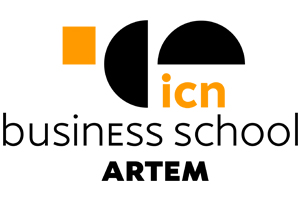 Frankreich ist ein von vielen liebsten Ländern für mich, deswegen war die Wahl des Landes für Auslandsaufenthalt offensichtlich. Dafür gab es mehrere Gründe. Das wichtigste ist die Möglichkeit, Doppelabschluss zu erwerben. Außerdem waren Empfehlungen von Freunden und Eltern auch positiv. Daher ist ICN Business School aufgrund seiner guten Zertifizierung und Empfehlungen zu meiner ersten Wahl unter den französischen Schulen geworden.In diesem Bericht gebe ich Ihnen mehr über meine Erfahrungen über mein Auslandaufenthalt. Ich werde einige Tipps und Beobachtungen zum französischen Lebensstil erwähnen.Anreise Nancy ist eine mittelgroße Stadt, 3,5 Autostunden von Paris entfernt, und ist von der Größe her in etwa mit Karlsruhe vergleichbar. Sie liegt in der Region Grand Est und ist mit einer langen Geschichte und viel Tradition zweite (nach Metz) wichtigste Stadt der Meurthe-et-Moselle. 
Der Fahrt nach Nancy kann über mehrere Wege erfolgen. Mit dem Flugzeug, mit FlixBus oder mit TGV Zugverbindung macht dir die Reise sehr schnell und bequem. Du kannst mit dem Mitarbeiter von Globe Co Kontakt aufnehmen, um bei deiner Ankunft in Nancy abgeholt werden.  Wichtig ist, vor der Ankunft der Leute von Globe Co Information zu übermitteln, wann du in Nancy ankommst. Visum Wenn du kein EU Bürger bist, brauchst du auf jeden Fall ein Visum vom französischen Konsulat, das sich in Frankfurt am Main befindet, dafür braucht man einen Termin, der man ganz ohne Problem online vereinbaren kann. Wer ein Visum braucht, sollte sich am besten vorher überlegen, wie lange er in Nancy bleiben wird. Unterkunft und UmgebungVor der Ankunft ist es wichtig, sich um eine Wohnung zu kümmern, denn passiert es jedes Jahr, dass einige Studenten bei dem Semesterstart ohne Wohnung sind. Eine Unterkunft in Nancy ist eine leichte Angelegenheit. Ich habe persönlich in einem „Les Abeilles“ Wohnheim gewohnt, welches nur 15 Gehminuten von der ICN und etwa 25 min Fußweg vom Bahnhof entfernt liegt. Preise starten ab 450€ pro Monat, die Wohnung ist ziemlich groß und mit der separaten Küche und dem Badezimmer, aber die Einrichtung lässt zu wünschen übrig. Trotz der hohen Mietpreise haben die Studenten die Möglichkeit, einen CAF (Caisse d'allocations familiales) beantragen, die verantwortlich insbesondere für die finanzielle Unterstützung für Studierende in Frankreich ist.Das StudiumDie ICN School ist eine private Uni mit einem guten Ruf in Frankreich, vor allem in den Finance und Internationale Management Fachbereichen. Das Studium gestaltet sich ganz anders als an der Viadrina. Im Vergleich zu den Deutschen Standards sehr verschult, herrscht die Anwesenheitspflicht, Blockunterricht von jeweils 9-12 Uhr mit einer zweistündigen Pause. Wenn man den Kurs nicht besucht hat, und bestimmter Prozentsatz von 50% nicht erreicht hat, wird zur Klausur nicht zugelassen, bzw. gilt Kurs als nicht bestanden.  Man darf keine Kurse wählen, sondern muss dem vorgeschriebenen Stundenplan folgen, um seinen Abschluss zu erhalten. Pro Kurs kannst du 2 ECTS Punkten erhalten. Allgemein sind das 30 Kursen, die sehr vielseitig sind. Allerdings sind die Kurse interessant und werden von Professoren aus der ganzen Welt gegeben. Die Unterrichtszeit ist von 9 Uhr bis 17 Uhr, Sprachkurse finden abends statt. Die Klausuren sind relativ einfach, aber manchmal vergleichsweise unorganisiert. Letztes Mal, als wir Klausur geschrieben haben, wurden wir die ganze Zeit von Musik gestört.Die Bachelor Thesis wird an der ICN ebenfalls als Gruppenarbeit angefertigt und umfasst in der Regel 45-60 Seiten. Während der Verteidigung wirkten unsere Prüfer unvorbereitet und weder mit dem Thema noch dem Inhalt unserer Bachelorarbeit vertraut, wodurch unsere Gruppe zum Nachtermin verschoben wurde. Das war meine persönliche Erfahrung.Alltag in NancyDer Alltag ist in Frankreich deutlich teurer als in Deutschland, das geht bei den Geschäftspreisen los, über die Restaurants bis hin zu den Mieten.  Allgemein brauchte ich schon ca. 1000 Euro pro Monat. Die Stadt ist mit ihren vielen Cafés, Restaurants, Bars und Clubs bekannt, die eine Menge Ausgehmöglichkeiten bietet. Was mir wirklich am Herzen lag, war die französische Filmkunst, bei dem konnte die kulturellen Aspekte der Franzosen sehr gut erkunden. Um Frankreich zu erkunden, empfehle ich Ihnen eine TGV-Max-Karte zu holen, mit der man auch in vielen Ländern umsonst reisen können.FazitDas Semester an ICN Business School hat mir insgesamt super gefallen und ich würde es definitiv meinen Freunden weiterempfehlen. Wenn mir viele Aspekte des Studiums und der französischen Bürokratie nicht gefallen haben und, konnte ich vieles über die französische Kultur lernen, besonders in der Französische Sprache. Am wichtigsten war, dass mir das Auslandsjahr die Möglichkeit gab, neue und internationale Freundschaften zu schließen und natürlich große Erfahrungen zu hinterlassen. 